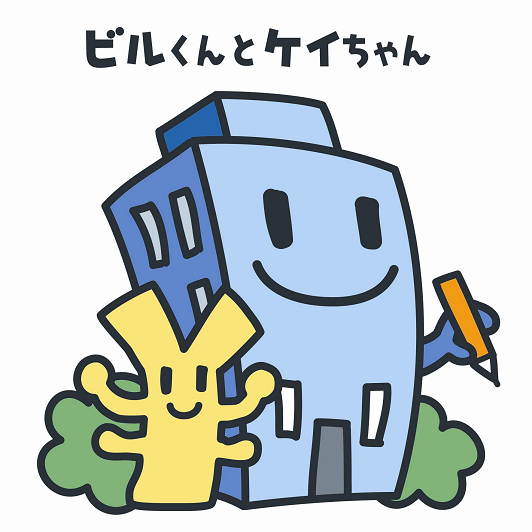 ●調査の詳しい内容は、総務省統計局・経済産業省のホームページ（http://www.e-census2016.stat.go.jp/）を参照願います。総務省・経済産業省・福岡県・市町村●問い合わせ：市区町村経済センサス担当課または福岡県地域振興部 調査統計課 調査第３班	　　　　 　（電話０９２－６４３－３１８８）　　　　　　　　　　　４月以降　　（電話０９２－６４３－３１９１）